2019-жылдын 26-июнундагы № 3 Жергиликтүү зергер продукциясынын атаандаштыгын өөрчүтүү тууралуу (Бабасюк, Койчуманов, Абдалиев, Макешов, Акматов, Абдыбалы тегин, Орозбеков, Абылгазиев)Жергиликтүү зергер продукциясынын атаандаштыгын өөрчүтүү тууралуу Евразия эконмикалык союзунун зергерлер ассоциациясынын президенти А. Бабосюктун маалыматын угуп, Кеңештин отурумунун катышуучуларынын болуп өткөн талкуусун эске алуу менен төмөнкүдөй чечим кабыл алынды: Кыргыз Республикасынын экономика министрлиги зергер буюмдарын КНСтен бошотуу жагында «Кыргыз Республикасынын Салык кодексине өзгөртүүлөрдү жана толуктоолорду киргизү жөнүндө» Кыргыз Республикасынын Мыйзам долбоорун эки айлык мөөнөттө иштеп чыксын жана Кыргыз Республикасынын Өкмөт аппаратына белгиленген тартипте киргизсин;Кыргызстанджын зергерлер ассоциациясы тийиштүү мамлекетик органдар менен бирге зергерлик тармакка инвестицияларды тартуу боюнча долбоорду 2019-жылдын 15-авгстуна чейин иштеп чыксын жана Кыргыз Республикасынын Өкмөт аппаратына киргизсин.Баалуу металлдардан жасалган зергер жана башка буюмдарды сыноодон, анализдөөдөн жана мамлекеттик пробирдик энтамга салуудан бошотуу жөнүндө(Макешов, Бабасюк, Койчуманов, Акматов, Мадумаров, Орозбеков, Оморов, Абылгазиев)Кыргызстандын зергелрлер ассоциациясынын президенти Ч.Макешовдун баалуу металлдардан жасалган зергер жана башка буюмдарды сыноодон, анализдөөдөн жана мамлекеттик пробирдик энтамга салуудан бошотуу жөнүндө маалыматын угуп, болуп өткөн талкууну эске алуу менен төмөнкүдөй чечим кабыл алынды:Кыргыз Республикасынын каржы министрлиги баалуу металлдардан зергер жана башка буюмдарды экспорттоодо баалуу металлдардан жеңил салмактагы зергер жана башка буюмдарды сыноо, анализдөө жана мамлекеттик пробирдик энтамга салуу жол-жобосунан ишкерлерди бошотууну, ошондой эле баалуу металладардан жана асыл таштардан жасалган зергер буюмдарды сыноо жана энтамгалоо процессин борбордук жөнгө салуудан арылтууну жана монополиядан ажыратууну караштырган «Баалуу металлдар жана асыл таштар жөнүндө» Кыргыз Республикасынын Мыйзамына өзгөртүүлөрдү киргизүү жөнүндө» Кыргыз Республикасынын Мыйзам долбоорун жактыруу жөнүндө» Кыргыз Республикасынын Өкмөтүнүн токтом долбоорун Кыргыз Республикасынын Өкмөт аппаратына 2019-жылдын 1-сентябрына чейин кошумча иштеп чыксын жана белгинген тартипте киргизсин.Кыргыз Республикасынын каржы министрлигинин 2018-жылдын 30-ноябрындагы № 125-П буйругу менен түзүлгөн Жумушчу топ Кыргыз Республкасынын аймагынан тышкары кайра иштелип чыккан аффинаждалган баалуу металлдарды Кыргыз Республикасында сатуу маселелери жагында «Баалуу металлдар жана асыл таштар жөнүндө» Кыргыз Республикасынын Мыйзамына өзгөртүүлөрдү киргизүү жөнүндө» Кыргыз Республикасынын Мыйзам долбоору үч айлык мөөнөттө кошумча иштелип чыксын.Кыргыз Республикасынын Өкмөтүнө караштуу Бизнести өнүктүрүү жана инвестициялар боюнча кеңештин чечимдеринин мониторинги жана алардын аткарылышы жөнүндө(Койчуманов, Абылгазиев)Чечимдердин аткарылышына жооптуу министрликтер, мамлекеттик комитеттер жана административдик ведомстволор:белгиленген мөөнөттөрдө чечимдердин аткарылышы боюнча чараларды кабыл алышсын;ай сайын, айдын 20сынан кечиктирбей, Кыргыз Республикасынын Өкмөтүнө караштуу Бизнести өнүктүрүү жана инвестициялар боюнча Кеңештин катчылыгына ишке ашыруунун жүрүшү жөнүндө маалымат берип турушсун.Кыргыз Республикасынын Өкмөтүнө караштуу Бизнести өнүктүрүү жана инвестициялар боюнча Кеңештин катчылыгы Кыргыз Республикасынын Өкмөтүнө караштуу Бизнести өнүктүрүү жана инвестициялар боюнча кеңештин чечимдеринин аткарылышынын жүрүшү жөнүндө маалыматты ай сайын, айдын 25инен кечиктирбей Кыргыз Республикасынын Өкмөт аппаратына сунуштап турсун.Ушул протоколдун төмөнкү тапшырмаларынын аткарылышын контролдоону Кыргыз Республикасынын Өкмөт аппаратынын кийинки бөлүмдөрүнө тапшырылсын:1.1. жана 2.1.-пункттары – экономика жана и нвестиция бөлүмүнө;2.1. жана 2.2.-пункттары – финансы жана кредиттик саясат бөлүмүнө.Кыргыз Республикасынын Премьер-министри,Кыргыз Республикасынын Өкмөтүнө караштуу бизнести өнүктүрүү жана инвестициялар боюнча кеңештинтөрагасы				              М.Д.АбылгазиевКыргыз Республикасынын Өкмөтүнө караштуу бизнести өнүктүрүү жана инвестициялар боюнча кеңештинкатчысы					     Т.Дж.КойчумановКыргыз Республикасынын Өкмөтүнө караштуу бизнести өнүктүрүү жана инвестициялар боюнча кеңештин отурумунун Протоколу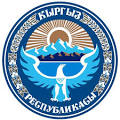 Протоколзаседания Совета по развитию бизнеса и инвестициям при Правительстве Кыргызской Республики11:00 – 12:30 .Бишкек шаары«Алтын» зергерлер үйүБишкек шаары«Алтын» зергерлер үйүБишкек шаары«Алтын» зергерлер үйүТөрагалык кылган:Төрагалык кылган:М.Д. Абылгазиев Катышкандар:Катышкандар:Кеңештин мүчөлөрү:Кеңештин мүчөлөрү:С.М. Ахматов, Т.Д. Койчуманов, С.Т. Акматов, А.В. Бабосюк, Ч.Д. Макешов, Е.С. Матяш, С.В. Шапарева;Кыргыз Республикасынынминистрликтеринен жана ведомстволорунан:Кыргыз Республикасынынминистрликтеринен жана ведомстволорунан:К.К. Абдалиев, Абдыбалы тегис С., К.М. Мадумаров, Ж.К. Сагынбаев;Кыргыз РеспубликасынынӨкмөт аппаратынан:Кыргыз РеспубликасынынӨкмөт аппаратынан:Б.С. Истамов, А.К. Оморов, А.А. Орозбеков.